Publicado en Madrid el 18/11/2019 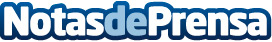 El Mobile Commerce Congress culmina con éxito la celebración de su séptima ediciónMás de 500 profesionales del sector y 50 ponentes tuvieron cabida en el mayor evento en España sobre mobile commerce y la omnicanalidad. Valentina, Mifarma y Mr Jeff, fueron los premiados de los M-Commerce Awards 2019 celebrados durante el eventoDatos de contacto:Axicom916 611 737 Nota de prensa publicada en: https://www.notasdeprensa.es/el-mobile-commerce-congress-culmina-con-exito Categorias: Nacional Telecomunicaciones Madrid Emprendedores E-Commerce Consumo Premios http://www.notasdeprensa.es